الملحق 1ملخص التوصية الجديدة ITU-T Y.3082تقاسم الشبكات المتنقلة القائم على تكنولوجيا السجلات الموزعة فيما يتعلق
بشبكات ما بعد الاتصالات المتنقلة الدولية-2020: المتطلبات والإطارتحدد هذه التوصية ITU-T Y.3082 متطلبات وإطار تكنولوجيا السجلات الموزعة المستعملة في تقاسم الشبكات المتنقلة فيما يتعلق بشبكات ما بعد الاتصالات المتنقلة الدولية-2020. وتعرض المتطلبات التفصيلية لتقاسم الشبكات المتنقلة القائم على تكنولوجيا السجلات الموزعة. كما تعرض التوصية الإطار رفيع المستوى وإجراءات الخدمة والاعتبارات الأمنية. ويصف التذييل حالات الاستعمال بالتفصيل.ــــــــــــــــــــــــــــــــــــــــــــــــــــــــــــــــــــــــــــــــــــــــــــــــ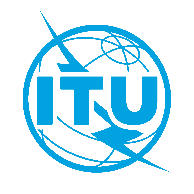 الاتحـاد الدولـي للاتصـالاتمكتب تقييس الاتصالاتالاتحـاد الدولـي للاتصـالاتمكتب تقييس الاتصالاتجنيف، 31 مارس 2023المرجع:إلى:-	إدارات الدول الأعضاء في الاتحادنسخة إلى:-	أعضاء قطاع تقييس الاتصالات بالاتحاد؛-	المنتسبين إلى لجنة الدراسات 13 لقطاع تقييس الاتصالات؛-	الهيئات الأكاديمية المنضمة إلى الاتحاد؛-	رئيس لجنة الدراسات 13 لقطاع تقييس الاتصالات ونوابه؛-	مدير مكتب تنمية الاتصالات؛-	مدير مكتب الاتصالات الراديويةالهاتف:+41 22 730 5126إلى:-	إدارات الدول الأعضاء في الاتحادنسخة إلى:-	أعضاء قطاع تقييس الاتصالات بالاتحاد؛-	المنتسبين إلى لجنة الدراسات 13 لقطاع تقييس الاتصالات؛-	الهيئات الأكاديمية المنضمة إلى الاتحاد؛-	رئيس لجنة الدراسات 13 لقطاع تقييس الاتصالات ونوابه؛-	مدير مكتب تنمية الاتصالات؛-	مدير مكتب الاتصالات الراديويةالفاكس:+41 22 730 5853إلى:-	إدارات الدول الأعضاء في الاتحادنسخة إلى:-	أعضاء قطاع تقييس الاتصالات بالاتحاد؛-	المنتسبين إلى لجنة الدراسات 13 لقطاع تقييس الاتصالات؛-	الهيئات الأكاديمية المنضمة إلى الاتحاد؛-	رئيس لجنة الدراسات 13 لقطاع تقييس الاتصالات ونوابه؛-	مدير مكتب تنمية الاتصالات؛-	مدير مكتب الاتصالات الراديويةالبريد الإلكتروني:tsbsg13@itu.intإلى:-	إدارات الدول الأعضاء في الاتحادنسخة إلى:-	أعضاء قطاع تقييس الاتصالات بالاتحاد؛-	المنتسبين إلى لجنة الدراسات 13 لقطاع تقييس الاتصالات؛-	الهيئات الأكاديمية المنضمة إلى الاتحاد؛-	رئيس لجنة الدراسات 13 لقطاع تقييس الاتصالات ونوابه؛-	مدير مكتب تنمية الاتصالات؛-	مدير مكتب الاتصالات الراديويةالموضوع:الموافقة على التوصية الجديدة ITU-T Y.3082 وإعادة إطلاق مشروع التوصية الجديدة ITU-T Y.2086الموافقة على التوصية الجديدة ITU-T Y.3082 وإعادة إطلاق مشروع التوصية الجديدة ITU-T Y.2086حضرات السادة والسيدات،تحية طيبة وبعد،1	إلحاقاً بالرسالة المعممة 57 لمكتب تقييس الاتصالات المؤرخة 7 ديسمبر 2022، وعملاً بالفقرة 5.9 من القرار 1 (المراجَع في جنيف، 2022)، أود إفادتكم بأن لجنة الدراسات 13 قد وافقت على نص التوصية الجديدة ITU-T Y.3082 في جلستها العامة التي عُقدت في 24 مارس 2023. ويرد ملخص هذه التوصية الجديدة في الملحق 1.2	وإلحاقاً بالإعلان AAP-13 الصادر عن مكتب تقييس الاتصالات بتاريخ 16 سبتمبر 2022، وعملاً بالفقرة 2.6 من التوصية ITU-T A.8 (المراجَعة في جنيف، 2022)، أود إفادتكم بأن لجنة الدراسات 13 لقطاع تقييس الاتصالات قد أعادت إطلاق مشروع التوصية الجديدة ITU-T Y.2086 في نفس الجلسة العامة التي عُقدت في 24 مارس 2023.3	عنوان التوصية الجديدة الموافَق عليها:
	Y.3082: تقاسم الشبكات المتنقلة القائم على تكنولوجيا السجلات الموزعة فيما يتعلق بشبكات ما بعد الاتصالات
المتنقلة الدولية-2020: المتطلبات والإطار.4	عنوان بند العمل الذي يعاد إطلاقه من أجل النداء الأخير الثاني:
-	Y.2086: إطار ومتطلبات البنية التحتية اللامركزية الموثوقة للشبكة 5	ويمكن الاطلاع على معلومات براءات الاختراع المتاحة في الموقع الإلكتروني لقطاع تقييس الاتصالات.6	وستتاح نسخة النشر المسبق للتوصية الموافَق عليها في الموقع الإلكتروني لقطاع تقييس الاتصالات7	وسوف ينشر الاتحاد نص التوصية الموافَق عليها في أقرب وقت ممكن.وتفضلوا بقبول فائق التقدير والاحترام.سيزو أونوي
مدير مكتب تقييس الاتصالات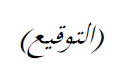 الملحق: 1حضرات السادة والسيدات،تحية طيبة وبعد،1	إلحاقاً بالرسالة المعممة 57 لمكتب تقييس الاتصالات المؤرخة 7 ديسمبر 2022، وعملاً بالفقرة 5.9 من القرار 1 (المراجَع في جنيف، 2022)، أود إفادتكم بأن لجنة الدراسات 13 قد وافقت على نص التوصية الجديدة ITU-T Y.3082 في جلستها العامة التي عُقدت في 24 مارس 2023. ويرد ملخص هذه التوصية الجديدة في الملحق 1.2	وإلحاقاً بالإعلان AAP-13 الصادر عن مكتب تقييس الاتصالات بتاريخ 16 سبتمبر 2022، وعملاً بالفقرة 2.6 من التوصية ITU-T A.8 (المراجَعة في جنيف، 2022)، أود إفادتكم بأن لجنة الدراسات 13 لقطاع تقييس الاتصالات قد أعادت إطلاق مشروع التوصية الجديدة ITU-T Y.2086 في نفس الجلسة العامة التي عُقدت في 24 مارس 2023.3	عنوان التوصية الجديدة الموافَق عليها:
	Y.3082: تقاسم الشبكات المتنقلة القائم على تكنولوجيا السجلات الموزعة فيما يتعلق بشبكات ما بعد الاتصالات
المتنقلة الدولية-2020: المتطلبات والإطار.4	عنوان بند العمل الذي يعاد إطلاقه من أجل النداء الأخير الثاني:
-	Y.2086: إطار ومتطلبات البنية التحتية اللامركزية الموثوقة للشبكة 5	ويمكن الاطلاع على معلومات براءات الاختراع المتاحة في الموقع الإلكتروني لقطاع تقييس الاتصالات.6	وستتاح نسخة النشر المسبق للتوصية الموافَق عليها في الموقع الإلكتروني لقطاع تقييس الاتصالات7	وسوف ينشر الاتحاد نص التوصية الموافَق عليها في أقرب وقت ممكن.وتفضلوا بقبول فائق التقدير والاحترام.سيزو أونوي
مدير مكتب تقييس الاتصالاتالملحق: 1حضرات السادة والسيدات،تحية طيبة وبعد،1	إلحاقاً بالرسالة المعممة 57 لمكتب تقييس الاتصالات المؤرخة 7 ديسمبر 2022، وعملاً بالفقرة 5.9 من القرار 1 (المراجَع في جنيف، 2022)، أود إفادتكم بأن لجنة الدراسات 13 قد وافقت على نص التوصية الجديدة ITU-T Y.3082 في جلستها العامة التي عُقدت في 24 مارس 2023. ويرد ملخص هذه التوصية الجديدة في الملحق 1.2	وإلحاقاً بالإعلان AAP-13 الصادر عن مكتب تقييس الاتصالات بتاريخ 16 سبتمبر 2022، وعملاً بالفقرة 2.6 من التوصية ITU-T A.8 (المراجَعة في جنيف، 2022)، أود إفادتكم بأن لجنة الدراسات 13 لقطاع تقييس الاتصالات قد أعادت إطلاق مشروع التوصية الجديدة ITU-T Y.2086 في نفس الجلسة العامة التي عُقدت في 24 مارس 2023.3	عنوان التوصية الجديدة الموافَق عليها:
	Y.3082: تقاسم الشبكات المتنقلة القائم على تكنولوجيا السجلات الموزعة فيما يتعلق بشبكات ما بعد الاتصالات
المتنقلة الدولية-2020: المتطلبات والإطار.4	عنوان بند العمل الذي يعاد إطلاقه من أجل النداء الأخير الثاني:
-	Y.2086: إطار ومتطلبات البنية التحتية اللامركزية الموثوقة للشبكة 5	ويمكن الاطلاع على معلومات براءات الاختراع المتاحة في الموقع الإلكتروني لقطاع تقييس الاتصالات.6	وستتاح نسخة النشر المسبق للتوصية الموافَق عليها في الموقع الإلكتروني لقطاع تقييس الاتصالات7	وسوف ينشر الاتحاد نص التوصية الموافَق عليها في أقرب وقت ممكن.وتفضلوا بقبول فائق التقدير والاحترام.سيزو أونوي
مدير مكتب تقييس الاتصالاتالملحق: 1